The Proxy War Congressional investigators have dragged Jared Kushner, Donald Trump Jr. and Paul Manafort to grill them about a now-infamous June 2016 meeting at Trump Tower that is at the center of the Democrats’ dubious narrative that the Trump campaign somehow colluded with the Russian government to tilt the election in Trump’s favor.But for whatever reasons, they have no interest in speaking with anyone from the Russian side, including Natalia Veselnitskaya, the Russian lawyer at the center of the meeting. Veselnitskaya revealed as much during a 10-minute interview with the Russian news program Vesti, saying she sought the meeting as part of her efforts to help Russian businessman Denis Katsyv, a client of hers who was targeted with sanctions through the Magnitsky Act. Neither Hillary Clinton, nor the Trump campaign were discussed during the meeting, she said.“It was a private meeting,” Ms. Veselnitskaya told the interviewer, according to an account Friday in the Moscow Times. “I asked for help - help to get out a story I had come across in my professional capacity.” The meeting “had nothing to do with [then-candidate Donald Trump’s] rivals or the presidential election,” she added. “That never happened. That’s not true.”She expressed frustration that US investigators have not asked for her side of the story, telling her audience that the US Congress isn't interested in the truth.Ms. Veselnitskaya also complained that she had not been invited to testify at any of the hearings of the multiple House and Senate committees looking into the Trump-Russia collusion charges.“They don’t want the truth there at the moment. They need an enemy,” she said. “Some because they are looking to undermine Trump, some because they want to fuel the conflict with Russia.”She also criticized Russian investment manager William Browder, an opponent of President Vladimir Putin. Browder. Browder led the lobbying effort to pass the Magnitsky Act, which pressed sanctions against several high-ranking Russian officials who US officials say had a hand in the death of Sergei Magnitsky. Magnitsky, who once worked closely with Browder at his firm, Moscow-based Hermitage Capital, died in custody after purportedly uncovering wide-ranging theft from the state committed by government officials. In response to the passage of the Magnitsky Act, Putin banned US adoptions of Russian children.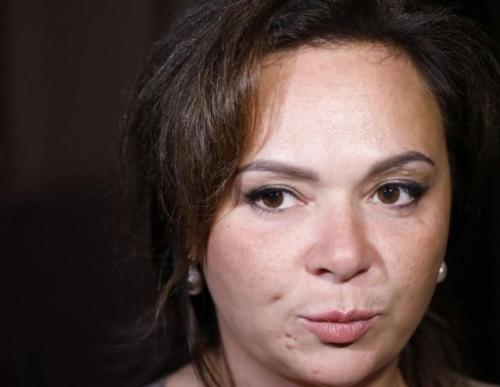 Veselnitskaya complained that Browder was invited to testify before the Senate Judiciary Committee last week. During the hearing, Browder provided details about collusion involving the Russian government. But the co-conspirator wasn’t Trump, but rather the Clinton campaign. In a segment of the testimony that was largely ignored by the mainstream press, Browder said that the opposition-research firm Fusion GPS had received funding from the Russians to compile a bogus dossier that suggested the Russians had embarrassing dirt on Trump. It was this dossier, which somehow found its way into the hands of the FBI, that triggered the collusion investigations before being widely discredited.She was harshly critical of William Browder, the head of Moscow investment firm Hermitage Capital Management, who successfully lobbied for U.S. sanctions on Russia after a Hermitage lawyer, Sergei Magnitsky, died in custody in Moscow in 2009 while facing charges for questionable tax evasion charges.Mr. Browder told a Senate Judiciary Committee hearing looking into the Russian collusion charges July 27 that Ms. Veselnitskaya and other Russians at the June 2016 meeting were there representing Russian President Vladimir Putin and were trying to set up links to the Trump campaign.“The Russian government and Vladimir Putin were in effect coming to this meeting,” Mr. Browder said.But Ms. Veslenitskaya told the Russian news show the meeting was “innocent” and that Mr. Browder was running a ‘financial scam.’”Veselnitskaya’s meeting with Trump Jr., Kushner and Manafort has become a focus for Special Counsel Robert Mueller and Congressional investigators because of an email exchange between Trump Jr. and British publicist Rob Goldstone. In it, Goldstone promised Trump Jr. a meeting with a “Russian government lawyer” who could provide damaging information about Hillary Clinton.This meeting only generated some of the results the Senate wanted.  By now you have heard the term deep state.  It consists of an army of sorts that wants to destroy American liberty and freedom.  They know once it is gone from America, it will never return to the world.  When it is gone, they can complete their goal of owning all the wealth on Earth, and treating the people of Earth like a liability to be managed en masse by a small group of rulers. There are some obstacles like cash, uncontrolled education, privately accessible health care, and of course the alternative media.  They thought they had this battle won when they groomed the Clinton Crime Syndicate to manage the presidency.  There was one miscalculation, of course.  They forgot to consider the American voter, who would pick up the dusty trampled banner of liberty and freedom and raise it high with a cheer of ‘Lock her up,” and “Build that wall.”They lost the battle on November 8th.  That was not the war, though.  The war had multiple fronts and multiple armies.  The globalist elites who seek the control of the entire world commanded the army of the deep state to attack on three fronts.  First, the spies would tap the phones and computers of the new president and hand every thought and keystroke to the army of the media to be played to the world.  These spies would be so good and so numerous that the Trump Administration couldn’t trust anyone but their closest family members.Then, the army of the Senate would launch a two-pronged attack.  The first would be to force an infiltration of  the Department of Justice with soldiers who would attack Trump’s family members in court.  They would subpoena bank records from decades past, contracts, leases,  agreements and the records of meetings and private conversations recorded years ago.  They would assign armies of lawyers and judges and officers to chase each member, no matter how young, until they wished they had never heard the words white house.The second assault would be on any ally Trump sought out to help him defeat the globalist forces elsewhere in the world.  Conversations between Trump and other world leaders would be printed in the newspaper.  Meetings would be set up to look like one thing, but would be leaked to the press as something entirely different.  Everything from Russian dressing to vodka was labelled collusion and until the public covered their ears with disgust.  And when they covered their ears, they couldn’t hear what Trump was saying at all.  People stopped watching the news, but that didn’t matter, because the globalists owned all the media stations anyway.And then the Senate did two things that revealed the bloodstained black uniforms they wear all the time underneath their innocuous suits of worsted wool.  They wrote a law that robbed the president of his power to fire the deep state lawyers who were stabbing his family to death every day.  And then they levied heavy sanctions against all of his allies.  In a proxy war against Trump, they cut off trade, money, intelligence, diplomacy, travel privileges, and banking functions for Russia.  They openly attacked them in the press calling them murderers, thugs, cheats, liars and spies.  They accused them of colluding with Trump, and placed their boot on the neck of the Russian leader.  Their goal is to stop Trump, and the strategy is to crush Russia until they denounce him.The deep state soldiers demanded they stop calling Trump a friend and ally.  That worked, because within hours Putin banished 755 American diplomats from the country; a move reminiscent of more than one prewar action.  The goal was to frighten every friend, every family member, and every follower into abandoning Trump, and allowing them to put an establishment candidate into the position of president.  But what I want you to know tonight is that this deep state army is not standing across the foggy field in a line of rifles facing Trump alone.  They are facing hundreds of millions of Americans.  78% of America stands with Trump.  We stand with freedom.  We stand with liberty, and we will never see those rights taken from us.  That’s why the second amendment is the second amendment and not the 10th.  It keeps government from taking the other rights away from us.  That’s specifically why it is there.  And while we hold that line in the predawn mist, we wait for the one day when we can take down the army of the deep state.  That day in November of 2018 when we can remove hundreds of Congressmen from office and replace them with Americans of all colors and creeds.  The soldiers like Cummings, Pelosi, Green, McCain, Graham, and McConnell will be sent home without their uniforms and without their power.And while we hold that line, it will give Trump the time to flank the enemies of America by removing the soldiers and spies from the White House and the Departments and Bureaus.  The streets will run with cowards pouring out of buildings in Washington as they are exposed and fired.  We can and we will save America.  Trump needs to have faith, nothing wavering, that we will prevail.  But he must have the courage to do what it necessary to destroy the armies of the deep state.  The foot soldiers, the lieutenants, and the generals must go.  Begin tomorrow with McMaster.   Then, command the Attorney General to impanel a grand jury to start incarcerating the Clinton Crime Syndicate.Power, Rice, Rhodes, Brennan, Clapper, Schultz, Brazile, Jarrett, and yes the bosses themselves; Clinton and Obama.  They must all be banished and have their vast wealth returned to the American people from whom they took it.  Only this will make America great again.Oh, there is one more front.  The Stock Market.  It is the indicator that everything Trump is doing is turning on the great productive engine of America.  But the globalist elites have crashed the world before to defeat America, and they are willing to do it again to defeat Trump.  A slip of 30% in the market is due, and it could come suddenly.  And when it does, it will turn the people against Trump.  They will order him to leave the White House when this occurs.  You see the globalists will stop at nothing, and I do mean nothing, to end America.  We are not supposed to be here.  There is no mention of us in the history books.  There is no mention of us in scripture or prophecy.  There was no nation governed by the will of the people.  What a ridiculous notion.  People are ruled by kings.  It has always been that way.  There is no council.  There is no representation.  There damn sure isn’t any freedom or liberty or stupid rights  to worry with.  There is only the will of the king.The will of the ruler of Earth is being thwarted by America.  That is about to end forever, unless we the people choose to stand and fight.  Oh, yes it means work, too.  It means write, and march, and vote and all that other stuff, but it also means to stand and fight.  Because the blood warriors are coming for us.  They have been told that your house belongs to them.  They have been told that your faith in God is reason enough for you to be beheaded.  Somewhere in the place where you live and sleep there is a place where you will no longer give ground.  I am asking, Earth explorers.  Go to that place and turn around facing outward and pray that you will not falter.  Stand with Trump, or we all will surely fall.Deep State General I made a prediction that may not come true.  I mean there are only a few hours for it to come true.  President Trump defied his base Friday and defended under-fire national security adviser Lt. Gen. H.R. McMaster from accusations that he is anti-Israel and opposed to the president’s agenda — as calls for his firing among conservatives heat up.“General McMaster and I are working very well together,” Trump said in a statement emailed to the New York Times. “He is a good man and very pro-Israel. I am grateful for the work he continues to do serving our country.”Senior Adviser and Trump’s son-in-law Jared Kushner also backed the globalist general: “General McMaster is a true public servant and a tremendous asset for the president and the administration,” he said.“He has created and oversees a very thorough and clear process for the agencies to work together to give the president credible options to advance the president’s priorities for America’s foreign policy,” Kushner added.McMaster replaced Gen. Michael Flynn after Flynn resigned in February over his accounts of a conservation with then-Russian Ambassador Sergey Kislyak. But McMaster has faced accusations he is anti-Israel due to his support of the Iran nuclear deal and reports that he refers to Israel as “the occupying power.”The Jerusalem Post’s Caroline Glick claimed that McMaster’s bias came out during Trump’s visit to Israel:What hasn’t been reported is that it was McMaster who pressured Trump to agree not to let Netanyahu accompany him to the Western Wall. At the time, I and other reporters were led to believe that this was the decision of rogue anti-Israel officers at the US consulate in Jerusalem. But it wasn’t. It was McMaster.In February McMaster was said to have told his staff he is not fond of the phrase “radical Islamic terrorism” and told them not to use it in the office. His justification was allegedly that terrorists are “un-Islamic” — a common talking point on the left.But he enraged Trump’s base this week then he fired Ezra Cohen-Watnick, the senior director for intelligence on the National Security Council — the third conservative departure in a week. He then reportedly came to the astonishing conclusion that former Obama national security adviser Susan Rice did nothing wrong by unmasking Trump campaign officials during the transition — a belief firmly at odds with past statements by Trump.McMaster’s various moves have been noticed by Trump’s base, with #FireMcMaster becoming a trending hashtag on Twitter, and a regular topic on conservative news sites — including Breitbart News. The Times reported that the hashtag had been tweeted at least 50,000 times since Wednesday.Bikers Against BulliesI have often said that I have never hit anyone in my life out of anger.  That may not be entirely accurate.  I really do not like bullies.  I have forced more than one to reconsider their ways.  That’s why I like this story.  A group of more than 50 bikers in northeastern Indiana stepped in to help when they found out a local sixth grade student was having trouble with bullying, according to WXIN.Tammy Mick, the mother of Dekalb Middle School Student Phil Mick, said it got so bad he told her he contemplated suicide. She spoke with Brent Warfield of KDZ Motorcycle Sales & Service about it, and Warfield immediately stepped in to help.Warfield is the director of United Motorcycle Enthusiasts, and he told WXIN he’s been hosting charity rides for years. He’s been working to raise awareness about bullying and teen suicide, so he decided to organize a special ride for Phil on his first day of middle school.He posted the information on Facebook just a few days beforehand, and he got an incredible responseMore than 50 bikers met with Phil and his family for breakfast before his first day of school. Some bikers even traveled from over an hour away. They prayed with Phil before they all escorted him to school. Warfield said the school was very welcoming of the idea, and Phil was very excited about a fresh new start.Warfield said this wouldn’t have been possible without the help from all of the big-hearted bikers in the area who are working to raise awareness about bullying and teen suicide.United Motorcycle Enthusiasts is having a ride for suicide awareness and teen bullying on September 23. “We want to get our message out there that we are here for our youth. They are not alone.”  That is also not always true.  Sometime we are alone.  And there are still bullies out there.  Big companies bully small companies.  Governments, bully citizens.  But I stand by what I said.  Someday, someone is going to force you to reconsider your ways.  I suggest you do it now, while the only thing broken is your pride.Speaking of Government BulliesAt the eastern end of the vast Tibetan Plateau lies a sprawling monastery named Larung Gar, which is the largest Tibetan Buddhist institute in the world and a monumental landmark to Tibetan culture, religion, and history. I am one of the last Westerners to have visited Tibet, before the Chinese closed it to outsiders.  A little group of 11 joined Maureen St. Germain and made an incredible and grueling trek across the Tibetan Plateau all the way to Nepal.  It was no vacation.  It was tough, arduous, and at times freezing cold and devoid of anything to breathe.  Well, Larung Gar is home to anywhere between 10,000 and 40,000 residents, including monks, nuns, and visiting students. Because Larung Gar sits at an elevation of over 13,000 feet (3,962m), it has become known as a “city in the sky.” A spiritually free people is always a threat to a communist ruler.So, in June of 2016, the Chinese government in Beijing issued an order that stated the city  had become overcrowded and its population had to be reduced to a maximum of 5,000 by October 2017.Within weeks, contracted work teams descended on the peaceful community and began tearing down people’s homes, reducing cabins to nothing more than splintered wood and shattered glass. The owners were forced to sign documents agreeing not to return to the area again and to “uphold the unity of the nation.”They were then forced to board buses and were taken away.  Away to where remains a mystery.  Tibet is a wide open land of desolation and mineral wealth that China has been stripping without regard to the environment for decades.  I have pictures of once pristine mountain rivers so polluted with runoff from mines that the glacier-fed waters are bright green.  I have pictures of thousands of Tibetans, dressed in slacks and used loafers, pounding rocks into gravel with sledge hammers to be used to make mining roads through the mountains.  I was forbidden to take pictures of a modern hydroelectric damn built with embedded military defenses in Tibet that provides electricity for China.  I was threatened with arrest if I took my camera out of my backpack, while we exited the van to be searched by Chinese officials.Last year around 3,730 residents were made to leave and 172 monks’ residences and 1,328 nuns’ residences were destroyed — a total of 1,500 residences demolished. Further demolitions began earlier this year.  I have pictures of exiled female monks living in ruins high above Llasa with no running water and eating only food smuggled to them from faithful residents who could make the trip on foot or by motorbike.  Their smiles and wonderful loving hearts warm me to this day.The entire process, from eviction through to demolition and finally to forced removal by bus is hidden from public view.  We had a code word when we stood talking to one another or other or the Tibetan people.  We stood facing one another, looking over the other person’s back.  The code word was ‘free day.’  It meant that a Chinese guard or agent was walking up behind you.  Change the subject away from Chinese oppression of the Tibetan people to something like the weather, which was cold every day.The authorities within the area share no information on the plight of those who are removed.  There is no worry of leaks within the Chinese military.  There are none.  What do you think this is, the Trump White House?In spite of my pictures, and those of others who made it inside to tell the story, human rights groups and international organizations have had zero impact on the Chinese violations of Tibetan sovereignty.  American officials turn a deaf ear and a blind eye, because Tibet does not have oil, nor do they have a strategic position in NATO.  They are just another resource, stripped to the bedrock by the world’s worst consumer.  I mean they consume everything and suck the blood out and leave the bones to bleach in the sun.  The Hidden TruthIn early 2017, David Chan traveled to Chengdu, the capital of China’s Sichuan province and the closest major city to Larung Gar, where he joined a group of Chinese tourists.  When I visited Chengdu, I lost hope in humanity.  I saw environmental abuse so gross and negligent, that I can scarcely report it.  I visited a truck plant that ran its paint sludge over the hill and down to a surface water supply, where it fed directly into the drinking aquafer for the valley.  It had been running for decades.  I saw plenty of electric scooters with extra batteries duct taped to the side to extend the range.  Each one was loaded with three and sometimes four people with blank and distant stares on their faces as they went to work 7 days a week for 12 hours a day in company clothes, while living in company housing, and eating company rice.Chinese citizens are permitted to visit Tibet as part of China’s push to make the region an attractive destination for both tourism and resettlement.  It has been a 50-year plan to breed Tibetans out of existence by exporting males to breed with Tibetan females.  All, except of course, the monks who take a vow of celibacy rather than to give birth to Chinese children.Drivers take groups of maybe three to five in SUVs and you need the driver’s knowledge to reach Larung Gar. Without these groups it would have been very difficult to get there.“It was a very long journey from Chengdu and as we traveled we all got to know one another. When I asked my companions about Tibet they gave me the state media’s account of things. I was told that Tibetan people are very prosperous, that the Chinese government takes good care of them, that they are given money by the government for their land, and that their livestock can be sold to the Chinese government at a very premium price, and they have large tax subsidies, many things like that.“They told me that Tibetans had no reason to oppose the Chinese government because their lives were very good. They told me the ones who protest were just troublemakers.”Tibetans have campaigned for freedom ever since Chinese forces began an occupation of their land in 1950. The Chinese government claims that accusations of oppression in Tibet are a myth and they say that Tibet becoming part of the People’s Republic of China has been overwhelmingly good for the population.When looking at Tibet’s economic development today it can be argued that China is correct in saying that they have improved the region by introducing things such as highways, railways, hotels, and electricity but that is only if you are looking at the situation on the surface.In reality social and ethnic discrimination are prevalent, with ethnic Han Chinese being the main people to benefit from development. In 2016 the independent watchdog Freedom House noted: “Under the Chinese constitution, autonomous areas have the right to formulate their own regulations and implement national legislation in accordance with local conditions. In practice, however, decision-making power is concentrated in the hands of senior, ethnic [Han] Chinese CCP [Chinese Communist Party] officials.”Freedom House added, “[T]he few ethnic Tibetans who occupy senior positions serve mostly as figureheads and echo official doctrine.”  We have seen this before.  It works like this in the US too.  Obamacare is working great for 20 million Americans.  It is.  Really it is.Jobs from tourism, infrastructure, and construction projects are also primarily awarded to Han Chinese migrants and in some areas Han Chinese migration has been so extensive that Tibetans have been made a minority their own country.People face arrest and punishment for “crimes” as simple as displaying a Tibetan flag or publicly protesting.  Even groups of two or three can be arrested without question.It took two days for Chan to reach Larung Gar from Chengdu and he had to pass through two road blocks which were patrolled by armed sentries. Throughout the journey he was regarded as a domestic tourist.The tourist group arrived at a time of year when demolitions had not fully resumed after the winter season.“The level and extent of demolitions varied across different parts of the monastery complex. At some parts, it appeared as if strips of residences were being cleared out, and at some other parts, I saw numerous homes spray painted with numbers and earmarked for demolition. There was also debris lying around. I think I saw quite a lot of it. Bulldozers too,” Chan said.“The demolitions were extensive but not widespread. By saying this, I mean to say that it was not all of the residences which were being destroyed. Some were, and some were not. There were also modern concrete residences being built by the government, alongside the original homes.These demolitions appeared to be more about reducing the number of monks and nuns, simply because these are the last remaining pure blood Tibetans alive to this day.  I did the one thing that even the Dali Llama cannot do.  I visited his home.  I adopted the practice of placing my forehead gently against that of the Tibetan with whom I spoke.  Our voices could be quiet, but our hearts could touch one another without Chinese interference or surveillance.  Tashi Deley(g) which means I honor the greatness that is within you, is the common greeting between Tibetans. China was too powerful.  Saying there was overcrowding was only true in the cities.  The outlying areas had no electricity, running water, or paved roads.  Homes were built out of stacked blocks made with roadside cement mixers and dirt or sand from the neighborhood.  The rest wandered the high country above 16 thousand feet and herded small goats to be free.  I saw that if indeed overcrowding was a problem, then the government could easily just build more houses to the side of the mountain without demolishing anything. There is was so much land it would be so simple, but that was never the case.  Even hotels did not have heat.  You just stacked another comforter on the hard bed and did the best you could.Free Tibet does not entirely dismiss the notion that Larung Gar may have become overcrowded but they say that the way that China is dealing with it is the problem. The group argues that evicting people and driving them thousands of miles away before forcibly destroying their homes does not demonstrate concern for safety and security, nor is it a policy that is seen elsewhere in major Chinese cities that also face problems with overcrowding.The Real AgendaBased on what he saw first-hand; Chan says that he believes that what was occurring was a case of economics and development trumping cultural and historical sensitivity.  I agree with him.“This appeared to be more about rejigging the area for Chinese tourism and economic activity. The negative impact on the monks’ and nuns’ chosen lives appeared incidental. I didn’t see this as an outright wiping out of the monks’ and nuns’ practices. But it was still an injustice because their voices had apparently not been given a fair and considered hearing by the Chinese government. Something very valuable is being lost here. But no one talks about it and nothing is being done about it.  It is already too late for Tibet.The Proxy War Against Donald TrumpWe are just inches away from the outbreak of World War III, and yet most Americans seem completely oblivious to what is happening.  On Friday, North Korea conducted a missile test which proved that it now has the capability of hitting major U.S. cities in the western half of the country.  Every diplomatic effort to end North Korea’s nuclear program has completely failed, the Chinese have shown that they do not intend to do much of anything to intervene in this crisis, and the United Nations is a dead end.  Given enough time, the North Koreans will build hundreds of ICBMs capable of delivering nukes to cities all over America, and the Trump administration has already indicated that they will never accept this.  If no other way can be found to derail North Korea’s nuclear program, President Trump will have to take action.  But before we ask the question of what kind of action Trump will take, let’s ask the more pressing question.  Why is North Korea doing this?  How could Little Kim have the fantasy that he could bruise the heel of America, let alone deliver a mortal blow?  It would be like Mark Zuckerberg saying he could kick Connor McGregor’s ass, or the Rock, for that matter.  No chance, right?  Or is there?Personally, I am stunned that North Korea’s missile test on Friday didn’t receive more attention from the mainstream media, because the truth is that this was the biggest step toward war on the Korean peninsula since 1953.  After North Korea’s missile launch on Friday, the US-based Union of Concerned Scientists shared its fears that the country’s latest weapon had the capacity to reach major US cities.When it launched the missile on Friday, North Korea aimed it on a high trajectory which allowed the weapon to crash in to the Sea of Japan.  The ground range of the test was only 6,500 miles, according to multiple agencies, and it had a flight time of around 47 minutes.  However, if the missile had been fired at a standard trajectory, it could have easily reached Los Angeles, Denver or even Chicago.  In other words, more than half the continental United States is now within range of North Korean missiles.  And if the plan is to deliver only an EMP strike, this is more than enough to get the job done.  Preliminary data from the launch reveals that half, if not most, of the continental U.S. would be in range of the missile tested Friday.“Looks like it pretty much can get to New York, Boston and probably falls just short of Washington,” David Wright, co-director and senior scientist for the Global Security Program at the Union of Concerned Scientists, told CNBC.This is supposed to be a red line for President Trump, and it will be extremely interesting to see how he responds in the days ahead.  On Twitter, Trump sounded like a man that is completely out of patience with North Korea…“Our foolish past leaders have allowed them to make hundreds of billions of dollars a year in trade, yet they do NOTHING for us with North Korea, just talk. We will no longer allow this to continue.  China could easily solve this problem!”In addition to Trump, UN Ambassador Nikki Haley is also indicating that time for diplomatic maneuvering has run out.  “The time for talk is over. The danger the North Korean regime poses to international peace is now clear to all.”The Trump administration has already made it very clear that they will not be going to the UN Security Council with this matter because they believe that would be a dead end.  At this point, the available options for dealing with North Korea are narrowing rapidly, and direct military action appears to be gaining favor.  In fact, General Terrence J. O’Shaughnessy released a statement on Saturday night warning that the U.S. is ready to use “rapid, lethal and overwhelming force”…The U.S. and its allies are prepared to use “rapid, lethal and overwhelming force,” if necessary, against North Korea, the commander of the U.S. Pacific Air Forces warned Saturday night.The statement from Gen. Terrence J. O’Shaughnessy, U.S. Pacific Air Forces commander, came after the militaries of the U.S., South Korea and Japan spent 10 hours conducting bomber-jet drills over the Korean Peninsula.Earlier this month, the Trump administration announced that American citizens are now banned from traveling to North Korea.  That is the kind of action that you would take just prior to a war.But an attack on North Korea would not be easy.  We don’t even know exactly how many nuclear weapons they actually have, and they are promising to start launching nukes if we choose to strike them.“If the Yankees . . . dare brandish the nuclear stick on this land again . . . the DPRK will clearly teach them manners with the nuclear strategic force,” the spokesman said.North Korea is honeycombed with underground tunnels and bunkers.  There is no possible way that we could hit all of their nukes on a first strike, and if the North Koreans even get off a single nuke in response it is going to be an unprecedented disaster.  Oh, and let’s not forget the North Korean submarines that sit quietly off the coast of California, the Gulf of Mexico, and Virginia loaded with nuclear warheads.  They could deploy with steam launchers and shut off the lights across America within 6 minutes.  What can you get done with the remaining electricity in 6 minutes?  After that, the entire nation is in survival mode for at least a week, perhaps longer.Could you imagine what would happen if a North Korean nuke hit the ground in Tokyo or Seoul?Even one nuke could kill millions in those densely populated cities, and financial markets all over the world would almost instantly implode.  Maybe they only want to turn out the lights, so their big brothers in this proxy war can move in undetected and finish the job of removing America from the history books.These are nightmare scenarios that most Americans never even consider, but they would be very real possibilities in the event that we go to war with North Korea.  You know what the goal of the deep state is?  It aligns perfectly with the goals of the globalist elites.  America must be turned off.I just don’t see how a direct military conflict with North Korea could possibly end well.  For those that still doubt this, please consider the words of General Mark Milley…“A war in the Korean Peninsula would be highly deadly. It would be horrific,” warned Gen. Milley. “The United States military along with the South Korean military would utterly destroy the North Korean military — but that would be done at high cost.”  And, who cares?  No one.  China does not care.  Russia does not care.  The deep state does not care.  Just like launching war against Afghanistan.  Nuke ‘em?  Who gives a crap?  No one.  They are not the true enemy anyway.“But we are at a point in time where tough choices will have to be made,” he continued. “We are going to have to make conscious decisions that are going to have significant consequences and I will just stop there. It’s not going to be a pretty picture — I can tell you that. It’s going to be very violent.“A war with North Korea would be the most disastrous event for our planet since World War II, and it is something that we want to avoid at all costs.  But, how can you have a war when there is no electricity?  How can you sail ships that run on electricity?  How can you talk with radios that do not work?  How can you worry about any of that, when the deep state is printing everything you say in the evening newspaper?Unfortunately, this deep state is moving us in the direction of such a war very rapidly now, and it is very difficult to see how we are going to avoid such a scenario.  I say that, but it could be avoided, if Trump decides to go to war against the deep state and takes out the globalist elites tomorrow morning.  Firing General McMaster, Mueller, and flushing the spies out of the white house could be done by noon at the latest.  There are thousands of qualified patriots who would report to work by sundown to do those jobs better and without leaking a single syllable to the spies in the major media.The question you must ask, is, “What would America do if Trump was cut off from the people for 10 days?”  Or how about this one?  “If the police in LA announced they were going on a 10-day strike, do you think the people would come together and talk and be peaceful?”  Hell no.  ANTIFA would be breaking windows and Black Live Matter would be choking streets, and Obama’s OFA army would be robbing banks within one minute.  And the Muslims would begin raping and murdering every white person in sight.  And then the people would come out to protect the communities against the violence.  And that, Earth explorers is called civil war.Now, you know why North Korea is so dangerous.  Now you see the real danger we face tomorrow morning.  Please, President Trump.  Listen to what I am saying.  The fate of the free world depends upon you taking sweeping and decisive action right now.  Not against the little proxy pimple, North Korea, but against the spies and soldiers in the deep state who still serve the dark master that lost the election on November 8th.  If any of you can get this message to him, please do it now.  General McMaster is conducting a  public display of aggression with an overture of intelligent sounding reasoning that has no business being in the press.  It is sort of like telling the whole school that if the bully touches you one more time, he’s really going to be sorry.  Because, after all, we really are the better fighter.Here is what I am talking about:The United States is preparing for all options to counter the growing threat from North Korea, including launching a “preventive war,” national security adviser H.R. McMaster said in an interview with MSNBC that aired Saturday. The comments come following North Korea carrying out two tests of intercontinental ballistic missiles (ICBMs) last month.  A “preventative war?”  I suppose this is a war in which we punch first.  Right?  And we’re telling them this? “What you’re asking is ‘are we preparing plans for a preventive war, right?’” he said in response to a question from MSNBC’s Hugh Hewitt. “A war that would prevent North Korea from threatening the United States with a nuclear weapon. And the president’s been very clear about it. He said he’s not gonna tolerate North Korea being able to threaten the United States. If they have nuclear weapons that can threaten the United States. It’s intolerable from the president’s perspective. So of course, we have to provide all options to do that. And that includes a military option.”North Korea has claimed that its latest missiles, which it says can carry large nuclear warheads, can now strike anywhere in the United States. Experts believe that the country’s missile program, led by Kim Jong Un, has greatly accelerated in recent months putting it far ahead of previous predictions about when it could launch reliable long-range missiles.Supposed experts said that an attack would be the deadliest the U.S. has ever received and potentially kill more than 100,000 people if it struck in large population centers like New York City or Los Angeles.  This is totally ludicrous.  Do you know how Proxy Wars function?  One nation acts like an aggressor, becomes a target, and then attracts the attack of the other country.  The wasted resources weaken the attacker, so that its real enemy can defeat it more easily.  It is how we beat the Soviet Union.  It’s how they tried to beat us.  Right now, Little Kim is working very closely with deep state soldiers of the globalist regime in the Senate and in the Agency government.  They have been shooting blanks at an accelerated rate since Trump’s inauguration.  The press is telling us they have agreed already to utilize a non-lethal EMP weapon against the West and East coasts.  I say non-lethal, because no one dies on the initial blast.  But hundreds of thousands will die in the aftermath when the country goes without power for about 15 to 45 days, depending on which time of year.  Seniors, infants, and those who require machines to stay alive will be affected first. “I’m not going to confirm [whether the latest ICBM could reach anywhere in the U.S.] but whether it could reach San Francisco or Pittsburgh or Washington, I mean how much does that matter? It’s a grave threat,” McMaster said.  What McMaster is conveniently leaving out of the revelation is the use of North Korean close-range missiles launched from submarines parked off the coasts of California, Texas, and Virginia.  Why would they be parked there?  Because freaking H.R. McMaster is telling them on national media that we are about to strike their country first!McMaster cautioned that he was aware of the fact that any strike against North Korea could bring about a “very costly war” that would cause immense “suffering of mainly the South Korean people.  This says nothing about the people of Southern California, South Texas, or South Carolina.North Korea has consistently blamed the U.S. for escalating tensions in the Korean Peninsula by carrying out joint military exercises in the region with South Korea. It claims that its missile program is a powerful deterrent against such threats.  Actually, the blame is completely meaningless when you’re considering the globalist elites.In recent weeks, the U.S. has been attempting to further squeeze North Korea economically, including by drafting a United Nations security council resolution that aims to cut the country’s $3 billion annual export revenue by a third.  Since China provides nearly everything North Korea needs to survive, they couldn’t care less about the sanctions.CIA Director Mike Pompeo last month floated another option for dealing with the North Korea threat, saying that he was “hopeful we will find a way to separate that regime from this system.”  In other words, they are looking for a way to assassinate Little Kim.  Just like they are looking for a way to assassinate Trump.  What?  Oh, you forgot about that, didn’t you.Little Kim is totally within his rights to hit us first, and he is far less concerned about the consequences than you think he is.“Should the U.S. dare to show even the slightest sign of an attempt to remove our supreme leadership, we will strike a merciless blow at the heart of the U.S. with our powerful nuclear hammer, honed and hardened over time,” a foreign ministry spokesman said.Still, McMaster did not rule out such an attempt when asked whether it could be a legitimate tool.“I think it depends on the legal justifications for that. And this goes back to just war theory. And what is the nature of the risk? And does that risk justify acting in defense of your people and your vital interests?”The Perfect Conceal and Carry StoryPolice in Glendale, Arizona, say an armed woman stopped a road rage attacker with one shot on Wednesday.The armed motorist repeatedly said she was armed but the attacker ignored her warnings.According to 3 TV/CBS 5, Glendale Police Sgt. Scott Waite said a driver that was cut off by another vehicle at 67th and Olive Avenues, and then followed the vehicle “to 59th Avenue and Bell Road where a physical altercation took place.”The road rage suspect allegedly approached the car and struck the passenger in the face, at which point the female driver exited the vehicle and announced that she was armed. Unfazed, “the suspect then [allegedly] approached the armed driver and punched her in the face and continued to assault her, putting her into a headlock.”Waite said the road rage suspect kept attacking the driver, even though the driver continued warning that she was armed. Realizing there was no other option, the driver then fired one shot, “ending the fight.”A witness of the incident told 12 News, “One of them broke the car window of another car pulled the lady out and they started fighting in the middle of the street. One got on top of the other and the girl just pulled out a gun and shot her in the gut.”Glendale PD stressed that the woman who fired the shot “was not the aggressor.”The suspect was taken to the hospital with “serious injuries” but is expected to survive.The Clinton Crime Syndicate: A Glimpse Inside the Tarmac MeetingBack on June 29, 2016, Obama's Attorney General, Loretta Lynch, tried to convince us that the following 'impromptu' meeting between herself and Bill Clinton at the Phoenix airport, a private meeting which lasted 30 minutes on Lynch's private plane, was mostly a "social meeting" in which Bill talked about his grandchildren and golf game.  It was not, under any circumstances, related to the statement that former FBI Director James Comey made just 6 days later clearing Hillary Clinton of any alleged crimes related to his agency's investigation.But, according to a new DOJ FOIA dump just released by the American Center for Law and Justice (ACLJ), it looks increasingly as if nothing reported about this "social meeting" between Lynch and Clinton was grounded in fact...shocking, we know.First, the new FOIA documents seemingly confirm that the FBI and DOJ simply lied in response to the ACLJ's initial FOIA request filed back in July 2016.  Here is what the ACLJ was told at the time after sending requests to both the Comey FBI and the Lynch DOJ asking for any documents related to the Clinton-Lynch plane meeting: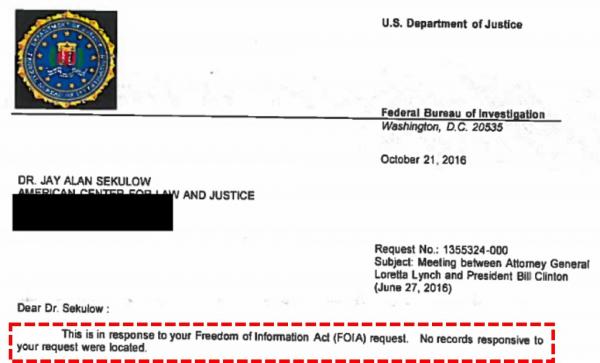 That said, documents released today by the ACLJ reveal several emails between FBI and DOJ officials concerning the Lynch/Clinton meeting primarily related to how they should go about explaining the train wreck that had just been unwittingly played out on live television courtesy of a local Phoenix affiliate station.  Here is a recap from ACLJ:The documents we received today from the Department of Justice include several emails from the FBI to DOJ officials concerning the meeting.  One with the subject line “FLAG” was correspondence between FBI officials (Richard Quinn, FBI Media/Investigative Publicity, and Michael Kortan) and DOJ officials concerning “flag[ing] a story . . . about a casual, unscheduled meeting between former president Bill Clinton and the AG.” The DOJ official instructs the FBI to “let me know if you get any questions about this” and provides “[o]ur talkers [DOJ talking points] on this”. The talking points, however are redacted.Another email to the FBI contains the subject line “security details coordinate between Loretta Lynch/Bill Clinton?”On July 1, 2016 – just days before our FOIA request – a DOJ email chain under the subject line, “FBI just called,” indicates that the “FBI . . . is looking for guidance” in responding to media inquiries about news reports that the FBI had prevented the press from taking pictures of the Clinton Lynch meeting. The discussion then went off email to several phone calls (of which we are not able to obtain records). An hour later, Carolyn Pokomy of the Office of the Attorney General stated, “I will let Rybicki know.” Jim Rybicki was the Chief of Staff and Senior Counselor to FBI Director Jim Comey. The information that was to be provided to Rybicki is redacted.Also of note several of the documents contain redactions that are requested “per FBI.”It is clear that there were multiple records within the FBI responsive to our request and that discussions regarding the surreptitious meeting between then AG Lynch and the husband of the subject of an ongoing FBI criminal investigation reached the highest levels of the FBI.Then comes a series of emails between DOJ officials and several mainstream media outlets that appear to reveal collusion to effectively 'kill the story."The first such email involves a Washington Post writer who tells the DOJ's Director of Public Affairs that he's hoping to "put it [the story] to rest."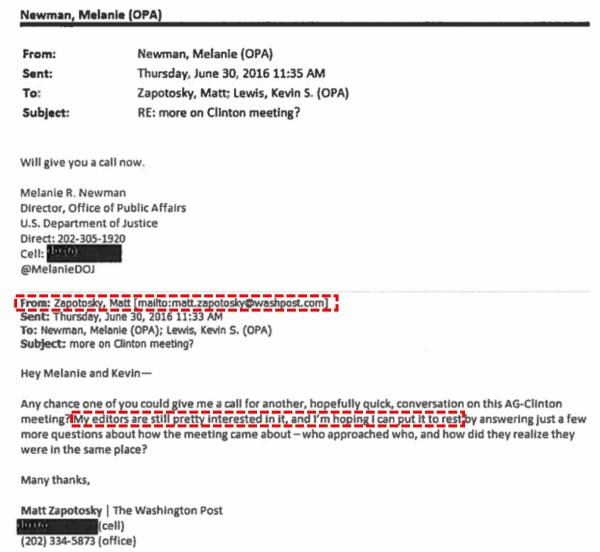 The next email came from Mark Landler of the New York Times who almost apologizes for even inquiring about the Lynch/Clinton meeting saying that he had been "pressed into service" to write about the topic.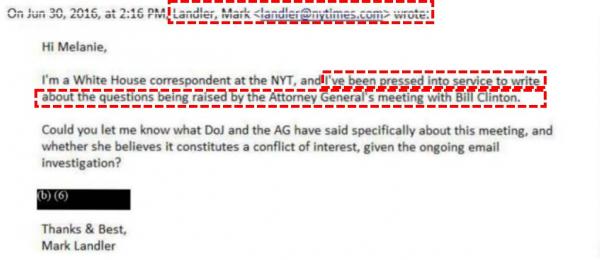 Finally, here is an email where ABC apparently told the DOJ they "aren't interested" in the Lynch/Clinton story, "even if FOX runs with it."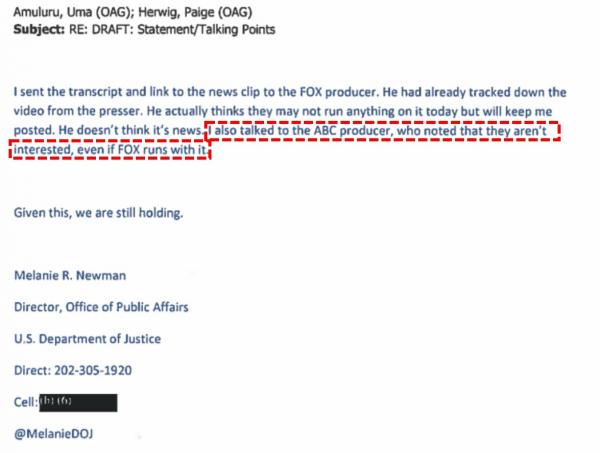  Loretta Lynch has been busted using an alias to communicate with DOJ officials, per a tweet by Kim Dotcom last night. The revelation comes after internet sleuths sifted through a new release of emails obtained via FOIA request by the American Center for Law and Justice (ACLJ) last week (link here to PDF) and found an email from “Elizabeth Carlisle” to colleagues, thanking “to all who worked on this.”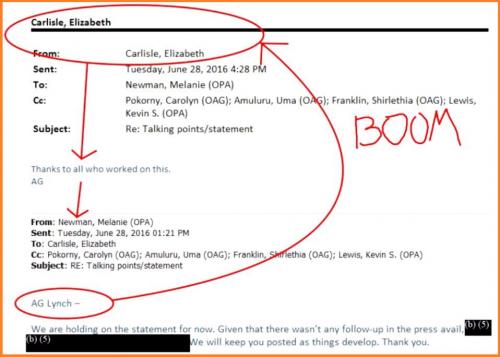 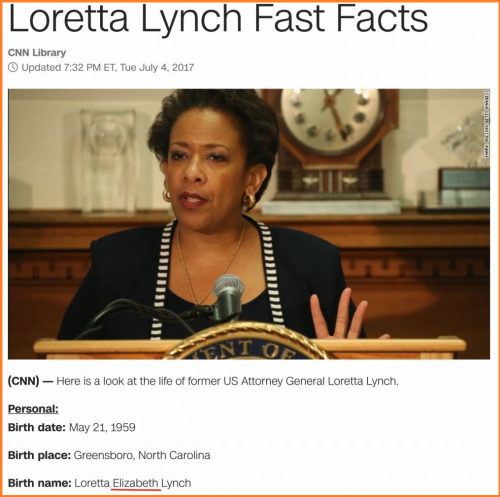 And as Jim Hoft reported last night, users in Reddit’s  “The_Donald” forum discovered that “Lizzie Carlisle” was Lynch’s grandmother’s name – Lizzie Carlisle Harris!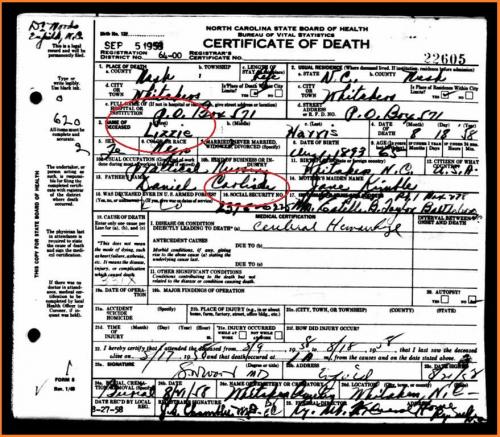 The hunt begins for all communications with Loretta “Elizabeth Carlisle” Lynch…SneakyThis isn’t the first case of a high level Democrat using an alias. Contained within leaked emails released by Wikileaks during the 2016 election is an email from then Secretary of State Hillary Clinton to “Dianne Reynolds” – later identified as daughter Chelsea Clinton, from the night of the Benghazi attack. Of note, Hillary tells Chelsea that the attack was conducted by an ‘Al Queda-Like’ group, and not an ‘angry mob’ protesting over an anti-Islam YouTube video, as the Obama administration told the American Public.Not only was this top-secret information that Chelsea wasn’t cleared to know, it suggests that high level Democrats and/or their families employed aliases in order to covertly communicate.  Which begs a few questionsWhy are top Democrats using aliases to communicate with each other? How many other former government officials or their family members have done so? And what does this mean for any current investigations into the previous administration?Tarmac MeetingAnother bombshell revealed in ACLJ’s release concerns several of the emails obtained address the secretive “tarmac” meeting between Bill Clinton and Loretta Lynch, which happened right around the time the Obama administration began issuing FOIA requests to unmask the Trump team.Per ACLJ:One with the subject line “FLAG”was correspondence between FBI officials (Richard Quinn, FBI Media/Investigative Publicity, and Michael Kortan) and DOJ officials concerning “flag[ing] a story . . . about a casual, unscheduled meeting between former president Bill Clinton and the AG.” The DOJ official instructs the FBI to “let me know if you get any questions about this” and provides “[o]ur talkers [DOJ talking points] on this”. The talking points, however are redacted.Another email to the FBI contains the subject line “security details coordinate between Loretta Lynch/Bill Clinton?”On July 1, 2016 – just days before the FOIA request – a DOJ email chain under the subject line, “FBI just called,” indicates that the “FBI . . . is looking for guidance” in responding to media inquiries about news reports that the FBI had prevented the press from taking pictures of the Clinton Lynch meeting. The discussion then went off email to several phone calls (of which we are not able to obtain records). An hour later, Carolyn Pokomy of the Office of the Attorney General stated, “I will let Rybicki know.” Jim Rybicki was the Chief of Staff and Senior Counselor to FBI Director Jim Comey. The information that was to be provided to Rybicki is redacted.Lynch had previously said that the tarmac meeting was ‘unscheduled’ described as an ‘ambush’ by former President Bill Clinton, and that she ‘wouldn’t do it again.’ The ACLJ’s document dump suggests otherwise, as the FBI and DOJ scrambled to do damage control.  Between the tarmac meeting and new evidence that Lynch’s meeting with Clinton was scheduled and coordinated, it appears a cadre of former high ranking Democrats have some explaining to do, again.  So what Criminals at large Obama, Clapper & Lynch have done 17 days prior to former CEO Criminal Obama leaving office was to Decentralize & weaken the NSA. As a result, Intel gathering of RAW Data was then regulated to the other 16 Intel Agencies.Thus, taking Centuries Old Intelligence based on a very stringent Centralized British Model, De Centralized it, filling the remaining 16 Intel Agencies with potential Spies and a Shadow Deep State Mirror Government.  Obama set it up right out of the textbook Saul Alinsky manual.  Valerie Jarrett knew exactly what to do.  Now it is a deep state leaking real time phone calls to the New York Times.Questions remain:Are those 16 other Intel Agencies still receiving Raw Data?Are hold overs / Agents / Operatives from those 16 Intel Agencies from the previous Criminal Deep State Administrations leaking & sabotaging the Office of the CEO / "President?"Can you imagine all of the stuff we would have learned over the past 8 years if the press pursued the Obama administration and/or the Clinton investigation with even 1/10th of the vigor with which it is currently pursuing Trump?COMMENT: …and let's not lose sight of the conclusions of Seymour Hersh, left wing Jewish Pulitzer Prize winning journalist with five Polk awards, that the whole Russian meddling in US elections was "a Brennan operation.  It was an American disinformation operation within the deep state run my heads of at least two of our own intelligence agencies.  And at one point the head of the DNI, James Clapper, started back-briefing the press by telling them there was a “there there.”http://redpilledworld.blogspot.com/2017/08/seymour-hersh-audio-transcrip...Is this treason?  If not what is it?  It certainly is not legal.  Why hasn’t Mueller looked at the bloodstains he tracked in from the street as he cross the Clinton blood trail?  It’s a lot like them slow walking FOIA requests regarding the IRS scandal with Lerner & Paz, they feel the longer they can drag it out, the further it will fade from sight down into the memory hole of public consciousness. Which is exactly the opposite of what should happen to defuse it. What is really happening is the pressure of a long list of transgressions is building up just below the surface and when it explodes like a volcano it will destroy everything in its path.Including them.Global Climate Change Corruption Exposed; AgainRecorded temperatures at the Bureau of Meteorology’s Thredbo Top automatic weather station have dropped below -10C in the past week, after action was taken to make the facility “fit for purpose”.A record of the Thredbo Top station for 3am on Wednesday shows a temperature reading of -10.6C. This compares with the BoM’s monthly highlights for June and July, both showing a low of -9.6C.The BoM said it had taken immediate action to replace the Thredbo station after concerns were raised that very low temperatures were not making it onto the official record. Controversy has dogged the bureau’s automatic weather station network since Goulburn man Lance Pigeon saw a -10.4C reading on the BoM’s website on July 2 automatically adjust to -10C, then disappear.Later independent monitoring of the Thredbo Top station by scientist Jennifer Marohasy showed a recording of -10.6C vanish from the record.BoM initially claimed the adjustments were part of its quality control procedures. But bureau chief executive Andrew Johnson later told Environment Minister Josh Frydenberg that investigations had found a number of cold-weather stations were not “fit for purpose” and would be replaced.  Which begs the question that if thermometers were not fit to record cold temperatures, what purpose were they fit for? Politically correct thermometers? Thermometers to justify Renewable Energy Subsidies and billion-dollar taxpayer funded grants?The BoM has admitted that, in addition to Goulburn and Thredbo Top, stations at Tuggeranong in the ACT, Butlers Gorge and Fingal in Tasmania and Mount Baw Baw in Victoria would be replaced.An in-house investigation that includes two independent experts has been called. The bureau said it rejected allegations aired in some media outlets that it had sought to tamper with temperature data.It has been reported online that electronic smart cards were allegedly fitted to the BoM’s automatic weather stations, which put a limit on how low temperatures could be recorded in official weather data. The BoM declined to comment ahead of the internal review.“The findings of a review into this matter will be made available after completion,” a BoM representative said. “We do not intend to publish detail prior to that.“The AWS program is part of the observing systems and operations program, separate from the climate areas.”On her website yesterday, Dr Marohasy said it was not the recording devices that were at fault. “To be clear, the problem is not with the equipment; all that needs to be done is for the smart-card readers to be removed,” Dr Marohasy said.“So that after the automatic weather stations measure the correct temperature, this temperature can be brought forward firstly into the daily weather observation sheet and subsequently into the CDO (climate data online) dataset.”Mr Frydenberg rejected any suggestion that he had prior knowledge of smart cards or the cause of problems which made the stations not fit for purpose. He said he only learnt of the issue with the weather station readings when it was raised by The Australian.The Comey ChameleonAn argument can be made that FBI Director James Comey has multiple conflicts of interest when it comes to interfacing with the great and the good, and the Clintons in particular. Based on the evidence available to hand – one could easily flag-up Comey’s relationships and past and present involvement with questionable banks, and the Clintons – as a type of conflict of interest (albeit indirect), if not an accessory to institutional corruption, where Comey’s role as a top-level ‘fixer’ is self-evident – fixing outcomes for those members of an elite international club of high finance and organized crime. Could this be the case?Let’s investigate…Many are unaware that Comey’s served on the board of banking giant HSBC (‘international drug money clearing house’) before parachuting softly into the head of the FBI in 2013. That’s only the beginning…It appears that James Comey (who is actually a lawyer by trade) also has long history of cases ending favorable to Clintons, including the case of Sandy Berger, a former Clinton Administration aid. During the Berger probe, Comey said publicly that ‘we take issues of classified information very seriously’, all the while seeming to undermine the scope of the investigation – presumably to protect the Clintons:“In 2004, Comey, then serving as a deputy attorney general in the Justice Department, apparently limited the scope of the criminal investigation of Sandy Berger, which left out former Clinton administration officials who may have coordinated with Berger in his removal and destruction of classified records from the National Archives. The documents were relevant to accusations that the Clinton administration was negligent in the build-up to the 9/11 terrorist attack.”“Curiously, Berger, Lynch and Cheryl Mills all worked as partners in the Washington law firm Hogan & Hartson, which prepared tax returns for the Clintons and did patent work for a software firm that played a role in the private email server Hillary Clinton used when she was secretary of state.”“Hogan & Hartson in Virginia filed a patent trademark request on May 19, 2004, for Denver-based MX Logic Inc., the computer software firm that developed the email encryption system used to manage Clinton’s private email server beginning in July 2013. A tech expert has observed that employees of MX Logic could have had access to all the emails that went through her account.In 1999, President Bill Clinton nominated [Loretta] Lynch for the first of her two terms as U.S. attorney for the Eastern District of New York, a position she held until she joined Hogan & Hartson in March 2002 to become a partner in the firm’s Litigation Practice Group.” (Source WND)Many will also be unaware that before Comey was installed by the Obama Administration as FBI Director, he was on the board of Director at HSBC Bank – a bank implicated in international money laundering, including the laundering of billions on behalf of international drugs and narcotics trafficking cartels.  More than $1.2 billion in Sinaloa Drug Cartel cash was deposited into banks in Mexico and wired to the HSBC branch in Suffolk County, New York.  The Bank, while Comey was an active and involved member of the Board, was busy creating tens of thousands of phony bank accounts into which the money was deposited.  Once deposited, these accounts made small wire transfers to various destinations, a significant number of which benefitted the Clinton Crime Syndicate.  The phony bank account and money laundering operations were discovered by a contract auditor, documented, and turned over the US District Attorney in Suffolk County for prosecution.  Who was the district attorney?  None other than Loretta Lynch.  She promptly filed a notice of deferred prosecution and demanded the bank pay a fine.  The bank didn’t squawk and called the fine the cost of doing business, but it worked out to a 20% commission for looking the other way on the drug cartel money.  By the way, the drug cartel cash money was never recovered.  In fact, so much cash was being pumped into the HSBC bank, that they ordered a custom cardboard box that would hold stacks of $100 bills and still slide under the teller window at the bank.  Forbes also points out where Comey was also at the key choke-point during the case involving another dodgy auditor KPMG which followed on by the HSBC criminal case:Bloomberg reported in 2007 that back in June of 2005, Comey was the man thrust into the position of deciding whether KPMG would live or die for its criminal tax shelter violations.”So according to the establishment narrative, Comey will “keep an eye on the banks” and “help stamp out corruption,” while the factual record shows something quite the opposite. Has Comey been put in place to stop corruption, or to enable it? His record certainly warrants some study on this point.Good qualification to be FBI Director?  Actually it worked out perfectly, especially since his boss, Loretta Lynch. would be the very same attorney who allowed the bank to operate its criminal money laundering system.  It seems that our beloved FBI Director is or until very recently was a director and board member of HSBC, which is tightly connected to the Clinton Foundation.It should surprise no one that Comey Chameleon used his gift as a semantician and master of verbally answering questions with tone and content designed to disarm the untrained cross-examiner.  Only Trey Gowdy was able to strip away the gossamer and expose the black heart of James Comey, alias the Chameleon.  Former FBI Director James Comey had numerous ties to the corrupt Clinton political machine, and he still does. One connection is his brother, Peter. Peter Comey is an executive at DLA Piper, the law firm responsible for filing the Clinton Foundation’s taxes. James Comey holds the mortgage for his brother’s mansion, tying a direct financial connection between Comey and the Clinton Foundation while he was investigating Hillary. (via Big League Politics)James Comey was appointed by Obama because he was a political insider with many dark connections to the Democrats. Obama trusted Comey not to target the establishment he was a part of.The former president’s hunch was ultimately proven correct, as James Comey allowed numerous Democrat crimes to go unpunished during his three-year term leading the FBI.James Comey has been connected to the Clinton criminal network for decades. In 1996, James Comey acted as the deputy special counsel for the Senate committee investigating the Whitewater scandal. The Senate was investigating shady real-estate loans authorized while Bill Clinton was governor of Arkansas. (via ABC News)Many people connected to the Whitewater company were arrested and charged with over 40 crimes, yet the Clintons remained unscathed. James Comey acknowledged that Hillary Clinton obstructed the investigation and destroyed evidence, yet he decided not to prosecute due to lack of “intent”.After observing the soft-handed approach Comey took investigating the Clintons, Obama appointed him in 2013. James Comey repeated his past, 23 years after the original Whitewater investigation. Again, he decided not to press charges — this time for Hillary’s mishandling of classified information, even after condemning her actions. The same phony “intent” excuse was used. (That’s how it works!)James Comey was rewarded handsomely for enforcing a two-tiered justice system where the political elite live free from consequence.After leaving the Department of Justice in 2005, Comey moved into the private sector to receive his rewards. He was hired as the General Counsel for Lockheed Martin — the largest recipient of contracts from the Department of Defense. Comey was paid over $6 million before leaving the corporation in 2010.Immediately after Comey left Lockheed Martin, he became a partner of the Clinton Global Initiative and was awarded 17 contracts from the Hillary Clinton State Department.James Comey left Lockheed Martin with newfound wealth and joined the board of directors of HSBC Holdings, a British bank. The bank is a long-time partner of the Clinton Foundation and rewarded Comey well until he was appointed by Barack Obama.James Comey’s career highlights the incestuous pay-for-play relationship between major corporations and the political elite. Comey let the Clintons off for their crimes and was heavily rewarded by corporations who were, in turn, rewarded with government contracts and favorable policy. This is exactly the swamp that President Trump promised to drain, and removing Comey was the first major step.Of course, the deep state has unlimited resources, and now they have declared an open Coup against the president and mean to remove him from office.By Any Means Necessary In a startling revelation, a senior member of Congress shared privately with a leading Christian pastor that there is a very real plot to assassinate President Trump.Pastor Rodney Howard-Browne of Revival Ministries International blew the lid off the conspiracy just last week.Howard-Browne was visiting with a close friend who is a long-serving member of Congress when he was told: “There is a plot on Capitol Hill to take the president out.”Howard-Browne assumed that meant a political coup via impeachment. But his congressional friend quickly corrected the pastor:“No, to take him out. He will be suddenly removed from office. You can read between the lines.”When Howard-Browne insisted that would never happen, the congressman lamented:“There’s nothing we can do to stop it.”Howard-Browne, of course, meant that the prayer of millions of Christians would prevent Trump from being assassinated, even if overwhelming forces are aligned against him.The truth is that the deep state cannot beat Americans.  There are hundreds of millions of us who love and support President Trump with our prayers and our votes.  The deep state knows they cannot win at the ballot box.  They cannot win in the court system, because Americans are notorious for defying courts.  Like you, I worry every day that the deep state soldiers will follow orders and remove America from the White House.  One thing is for sure; we are there now.  We’re a little nonpolitical and we don’t go by the long-established rules of political carpet in Washington, but we are there.  I’m not afraid.  Are you?Putting on the Thinking CapTechnology firm Openwater is currently developing a tech-augmented headwear that will help experts see the body in great detail. According to the company, the technology will work through a piece of clothing like a ski-hat lined with LCDs. The headwear will then be illuminated with infrared light, which will enable the detection of various health woes such as tumors and bleeding or clogged arteries.However, while the technology may have significant implications in diagnosis, the company’s ultimate goal is to potentially facilitate telepathy in the coming years. According to Openwater founder Mary Lou Jepsen, she has found a way to replicate the functionality of magnetic resonance imaging into a wearable item in the form of a hat. Jepsen noted that by shrinking the MRI technology, the hat may one day literally become a “thinking cap.” However, the tech firm founder noted that the main hurdle remains to be communication with thought.Compared with MRI that uses magnetic fields and radio waves to take images of organs, Openwater’s technology makes use of infrared light to scan the brain and different parts of the body. The technology uses body temperature detectors and LCDs with pixels small enough to generate reconstructive holographic images to allow scanning at MRI resolution.The LCDs, being developed by the company, are slated to perform systematic or selective brain and body scans. In addition, the LCDs may also be used in reverse to focus light on a specific area in the body. Moreover, the technology may also allow for uploading, downloading and non-invasive augmentation of memories, thoughts and emotions.The company announced that a limited number of prototype hats are to be released next year. Jepsen noted that the technology will facilitate innovation and application in various fields.  According to Jepsen, filmmakers could potentially download their dreams, while product designers could download their concepts and send them to a 3-D printer.Discussing the concept of telepathy, Jensen pointed out that such a phenomenon may call for ethical implications.“Elon Musk is talking about silicon nanoparticles pulsing through our veins to make us sort of semi-cyborg computers. I’ve been working and trying to think and invent a way to do this for a number of years and finally happened upon it and left Facebook to do it. Can the police make you wear such a hat? Can the military make you wear such a hat? Can your parents make you wear such a hat? We have to answer these questions, so we’re trying to make the hat only work if the individual wants it to work, and then filtering out parts that the person wearing it doesn’t feel it’s appropriate to share,” Jepsen told CNBC.com.Openwater’s “thinking cap” concept is not the first one to look at the probability of telepathic communication. Elon Musk’s California-based company Neuralink is currently working on a technology designed to link the human brain with a machine interface by way of micron-sized devices. The technology is slated to work by implanting tiny brain electrodes that may upload and download thoughts in the future.Winners for LosersOccasionally, there is a winner that can take advantage of losers.  The ‘professional cuddling’ industry has seen a considerable spike in business since the election of Donald Trump to the presidency, a report from Rolling Stone has revealed.One of those businesses is The Cuddle Sanctuary, based in Venice, California, which runs regular group cuddle events. According to Fei Wyatt, Cuddle Sanctuary’s Chief People Officer, the events were originally designed for people seeking human connection, autistic people, sexual abuse sufferers, individuals dealing with sexual dysfunction, or for people who are sexually abstinent.However, Adam Lippin, co-founder and CEO of Cuddlist, which provides training to professional cuddlers and links people to local Cuddling services, said the industry has boomed since Trump became president.“The holiday season was the first time that since Trump won the election that a lot of people were seeing their family,” Lippin told the outlet. “People with different political views were going to be in the same place with relatives. That was the first hit of people having to confront it in a significant way. We saw an uptick around that.”Another industry leader, Marcia Baczynski, who co-founded the service Cuddle Party, claims many of her clients are people “triggered by Trump’s actions, history of sexual abuse allegations and manipulative behaviors.” Baczynski said:The work is actually political now. It used to be the case that you talked about cuddle parties because these are important skills for life – everyone’s navigating boundaries. And now we need to have boundaries with our government. How the fuck do you do that? How do you conceptualize having a leader who is essentially an abusive asshole?Anastasia Allington, a professional cuddler based in Austin, Texas, also claims many of her clients come to her in response to Trump’s presidency, including a man named John whose government job offer was rescinded after Trump introduced a federal hiring freeze. Allington said:I started thinking about why it would be that people would seek out this service after this particular election and I think it has a lot to do with space. We walk through our days and we wear all these hats: mother, sister, employee, then something like this happens where, for many people, they felt bereft and the world doesn’t stop. In the cuddle space, you can be where you are with whatever emotion you’re feeling and no one has any expectations of you.Other initiatives in response to Trump’s election last November include Democratic staffers bringing in “therapy dogs” to the U.S. Capitol, while  Cornell University hosted a “Cry In” event where students were invited to gather on the Ivy League school’s main quad and cry together over the result.The Hoaxing of the American VoteJudicial Watch, a conservative watchdog organization, has sent a letter to California Secretary of State Alex Padilla on behalf of the Election Integrity Project, noting that there are 11 counties in the state with more registered voters, and alleging that the state may be out of compliance with Section 8 of the National Voter Registration Act (NVRA).The letter reads, in part:NVRA Section 8 requires states to conduct reasonable list maintenance so as to maintain an accurate record of eligible voters for use in conducting federal elections.1 As you may know, Congress enacted Section 8 of the NVRA to protect the integrity of the electoral process. Allowing the names of ineligible voters to remain on the voting rolls harms the integrity of the electoral process and undermines voter confidence in the legitimacy of elections.…As the top election official in California, it is your responsibility under federal law to coordinate California’s statewide effort to conduct a program that reasonably ensures the lists of eligible voters are accurate.Judicial Watch lays out the specifics: “[T]here were more total registered voters than there were adults over the age of 18 living in each of the following eleven (11) counties: Imperial (102%), Lassen (102%), Los Angeles (112%), Monterey (104%), San Diego (138%), San Francisco (114%), San Mateo (111%), Santa Cruz (109%), Solano (111%), Stanislaus (102%), and Yolo (110%).” The letter notes that the percentage in L.A. Country may be as high as 144%.The letter contains a threat to sue the Secretary of State if Padilla does not remove from the rolls “persons who have become ineligible to vote by reason of death, change in residence, or a disqualifying criminal conviction, and to remove noncitizens who have registered to vote unlawfully.” It gives Padilla 14 days to respond, and 90 days to correct alleged violations of the law.Padilla has been one of the main voices in opposition to President Donald Trump’s Presidential Advisory Commission on Election Integrity, refusing to share voter data with it on the argument that doing so would “legitimize false claims of massive election cheating last fall.”President Trump has claimed that he would have won the popular vote in the 2016 presidential election if not for illegal voting, and his administration has singled out California as a possible contributor to that margin.The Election Integrity Project is a California-based volunteer organization that monitors voting irregularities.COMMENTS:  Outside of the Beverly Hills area Los Angeles is a huge DUMP.
The rich in Silicon Valley and San Fran same thing.
In the past 20 years there are soo many new parts of the state that look third world. The residents made it look like their mother country.
It happens everywhere they invade.Why are the polls so wrong all the time?  Just take a look at a Verizon map.  Does that look familiar?  Try polling the people with smart phones and you will discover the true pulse of America. Only libtards own a land line. The Dems know if the fraud is stopped, they will never win another election, other than the elite coastal districts.  The only thing remaining is to root out the GOP establishment dogs who seek to kill Trump.The GOP Establishment Blocks Trump’s AdministrationThe Senate has unanimously decided to meet “pro-forma” over the remainder of the August recess, preventing President Donald Trump from making recess appointments.This approach was also used by the Republican controlled Senate during the Barack Obama administration to prevent recess appointments, including a Supreme Court nomination for the seat vacated by the late Justice Antonin Scalia.But now with a GOP Senate and a Republican president in the White House, the tactic seems out of place, including the procedure being put in place by a Republican lawmaker.“Sen. Lisa Murkowski (R-AK), doing wrap up for the entire Senate, locked in nine ‘pro-forma’ sessions — brief meetings that normally last roughly a minute,” The Hill reported on Thursday.The action requires unanimous approval by the Senate and allows the Senate to be “in session” every three business days throughout the August recess, according to The Hill.Lawmakers aren’t expected to actually be in session and conduct legislative business until after Labor Day.But an aide for Senate Majority Leader Mitch McConnell (R-KY) denied any ulterior motive, according to The Hill.“So to meet our constitutional requirement of meeting every few days, we’re doing pro formas,” the aide said. “We didn’t do it to block Trump.”Under Article One of the Constitution “neither House, during the session of Congress, shall, without the consent of the other, adjourn for more than three days,” and the House is also currently holding pro-forma sessions, the Hill reported.Jihad Report 
Jul 29, 2017 -
Aug 04, 2017 Jihad Report 
Jul 29, 2017 -
Aug 04, 2017 Attacks40 Killed212 Injured232 Suicide Blasts13 Countries16